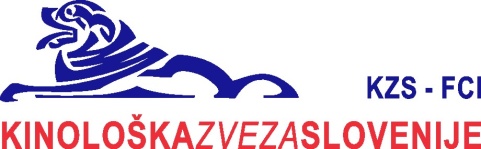 PRIJAVNICA NA IZPIT ZA RAZŠIRITEV PODROČJA SOJENJASpodaj podpisani-a podajam prijavo na izpit za razširitev področja sojenja:Želim pridobiti dovoljenje za razširitev področja sojenja: (vpiši pasme, FCI skupino, oziroma vrsto dela)IZJAVA KANDIDATAPod kazensko in materialno odgovornostjo izjavljam, da so vsa priložena dokazila, navedbe in izjave v tem postopku resnične in verodostojne, da so morebitne kopije dokumentov enake originalu in, da so originali pristni. V primeru, da se ugotovi, da so bile izjave, navedbe in dokumenti predloženi z moje strani v tem postopku neresnični ali nepristni oz. ponarejeni, sem seznanjen, da mi bodo vse pridobljene pravice podeljene v tem postopku odvzete ter, da bom odgovarjal za morebitno moralno in materialno škodo KZS.Izjavljam tudi da mi v skladu z določilom 12. člena, 4. alineja Pravilnika o izobraževanju, preverjanju znanja, imenovanju in napredovanju kinološkega kadra, šolanje, vodenje psov na razstavah in preprodaja psov ni vir dohodka. Kraj in datum:___________________________					Podpis prijavitelja ___________________________________Priimek in imeRojen-a (datum in kraj)Naslov (ulica in hišna številka)Poštna številka in krajDokončana stopnja izobrazbeZnanje tujih jezikovŠt. telefona/mobilnega telefonaE-poštaOcenjevanje zunanjostiOcenjevanje delaDatum opravljanja zadnjega sodniškega izpitaDatum zadnjega sojenjaPrilagam dokumente:(ustrezno obkrožite črko pred dokumentom, ki ga prilagate vlogi oziroma dopišite druga dokazila, ki jih prilagate)potrdilo o znanju enega od FCI zahtevanih tujih jezikov (v primeru, da tuji jezik še ni naveden v evidenčnem listu sodnika)pripravniška izkaznicav celoti izpolnjen pripravniški dnevnikpotrdilo o plačilu prijave za polaganjesodniškega izpitapriporočilo mentorjadruga dokazila: (po 10. in 24. členu Pravilnika o izobraževanju mora kandidat/-ka izpolnjevati tudi vsa druga določila iz tega pravilnika, ter predložiti ustrezna dokazila)________________________________________________________________________________________________________________________________________________________________________________________________________________________________________________________________________________________________________________________________________________________________________________________________________________________________________________Potrditev prilog:(IZPOLNI KzS KZS)DA		NEDA		NEDA		NEDA		NEDA		NEDA		NEDA		NEDA		NEDA		NEDA		NEDA		NEDA		NE